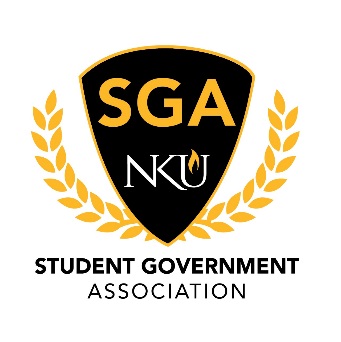 MinutesDecember 3rd, 2018Call to OrderPresident Edelen called the regular meeting of Student Government Association to order at 3:33 p.m. Roll Call conducted by Secretary of Administration Murphy.Senators Present: Asinugo, Barnes, Brown, Cahal, Delamar, Dicthl, Duru, Gagne (Chair), Gifford, Henderson, Holmes, Juarez, Kuderer, Lopez (Chair), McClellan, Miller (Chair), Millward, Ramirez, Sparks, Weedn, Weimer,Senators Excused: Akinrele, CraigSenators Absent: Amazendes, Justices Present: Roy (Chief Justice), Cullen, Dierks, Goodwin, SanfordJustices Excused: NoneJustices Absent: NoneExecutive Board Members Present: Mitchell, White, Edelen, Anderson, Frey, Murphy, RoyExecutive Board Members Excused: None Executive Board Members Absent: NonePledge of Allegiance led by President EdelenReading of Minutes President Edelen entertained a motion to approve the minutes from SGA meeting on November 26th, 2018 as distributed; Sub-moved by Chairwoman Gagne and Seconded by Senator Juarez. Motion carries.Open SessionExecutive Board ReportsSecretary of Public Relations, Katie MitchellHomecoming nominations update: Senator Barnes nominated, Chairwoman Miller nominatedFinals Week Social Media GiveawayBook Drive PR MaterialsSecretary of Student Involvement, Jordan WhiteHappy Holidays Secretary of Administration, JT MurphyNo Report Vice President, Matt FreyNo ReportPresident, Hannah EdelenUgly Sweater winners: Senator Barnes and Senator KudererDan Adler follow upStudent Code of Conduct follow upNorse rates- Cane’s Basketball game MixerNortherner InterviewCommittee ReportsStudent Rights, Janiah MillerTown hall ideasUniversity Improvements, Paula Marie GagneNo ReportAcademic Affairs, Jarett LopezBook Drive going until Friday of finals weekEx Officio ReportsChief of Staff, Jake AndersonSenator RenouncmentOffice Hours are not mandatory next weekNew Senators meet with him after meetingChief Justice, Travis RoyNo ReportAdvisor ReportsSarah AikmanNo ReportArnie SlaughterNo ReportBob AlstonGo to him for academic supportLiaison ReportsThe Northerner, Noelle HornNo reportStaff Congress, Felicia ShareNo ReportACR, Jacob RayburnNo reportUnfinished BusinessHouston ResolutionSyed Zaidi- speaking in support of resolutionChairwoman Gagne entertained a motion to change the wording: “consistent waste across campus” to “the waste on campus” Seconded by Senator Brown, Motion carriesChairwoman Gagne entertained a motion to remove the wording “the” from “the waste on campus.” Seconded by Senator Dichtl, Motion carriesChairwoman Miller entertained a motion to change all wordings of “area” and “precinct” to “zone” Seconded by Chairman Lopez, Motion carriesChief Justice Roy entertained a motion to call to question, submoved by Chairwoman Miller, Seconded by Senator Barnes, motion carriesResolution Passes by unanimous vocal vote. New BusinessConfirmation of Appointed SenatorsCandidates introduced themselves and were asked questions by the SenateCandidates were asked to leave room while Senate deliberatedSenator Barnes enterains a motion to call to question, seconded by Chairman Lopez, motion carriesChairwoman Gagne entertains a motion to vote on the appointed slate, motion carries, slate approvedChief Justice Roy swears in four new Senators: Brooks, Hils, Leonhard, NguyenChristian Dechoso Resolution- sponsored by Justice CullenChief Justice Roy entertained a motion to call to question, Sub moved by Chairman Lopez, Seconded by Senator Cahal, Motion carriesResolution passed by unanimous vocal voteTailgating Policy Resolution- sponsored by Chairwoman GagnePresident Edelen entertained a motion to call for a five-minute recess, Sub-moved by Secretary Murphy, seconded by Justice Sanford, motion carriesAnnouncementsHave a Great Break from Secretary Mitchell!Philanthropy event shout out for Cane’s from Senator DichtlSenator Craig apologizes for tardinessChief Justice Roy talks about new members philanthropy event, talk to President Edelen and Secretary Murphy after meetingSenator Juarez shouts out Lamp donation driveChairwoman Gagne shouts out Feast for FinalsChief Justice Roy gives a warm fare well to Justice SanfordPresident Edelen wraps up meetingAdjournmentChairwoman Gagne motions for adjournment at 5:19; Sub-moved by Senator Dichtl, seconded by Senator Craig. Motion Carries